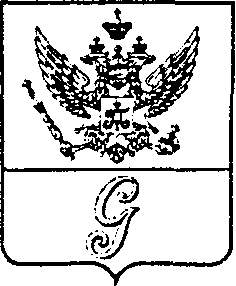 СОВЕТ  ДЕПУТАТОВ  МУНИЦИПАЛЬНОГО  ОБРАЗОВАНИЯ  «ГОРОД  ГАТЧИНА»ГАТЧИНСКОГО  МУНИЦИПАЛЬНОГО  РАЙОНАТРЕТЬЕГО СОЗЫВАРЕШЕНИЕ От  04 мая 2016 года                                                                              №  30О награждении Почетным дипломомСовета депутатов МО «Город Гатчина»                 На основании решения постоянной комиссии по вопросам местного самоуправления, связям с общественностью, политическими партиями, средствами массовой информации и депутатской этики совета депутатов МО «Город Гатчина», в соответствии с решением совета депутатов МО «Город Гатчина» от 28 июня 2006 года № 82 «Об учреждении Почетной грамоты и Благодарности Главы МО «Город Гатчина» и Почетного диплома Совета депутатов МО «Город Гатчина», руководствуясь Уставом муниципального образования «Город Гатчина», совет депутатов МО «Город Гатчина»Р Е Ш И Л:        За многолетний добросовестный труд, высокий профессионализм и личный вклад в развитие информационного пространства  МО «Город Гатчина» и в связи с 85-летним юбилеем газеты «Гатчинская правда», наградить СУРАЛЁВУ  ЕЛЕНУ  ИВАНОВНУ, главного редактора газеты «Гатчинская правда».Глава МО «Город Гатчина» - председатель совета депутатов МО «Город Гатчина»                                                            В.А.Филоненко